Ассоциация Региональное отраслевое объединение работодателей«Сахалинское Саморегулируемое Объединение Строителей»(Ассоциация «Сахалинстрой»)Положение о Комитете по защите членов ассоциации и взаимодействию с органами власти ПО-10-12Редакция 4г. Южно-Сахалинск 2023 г.Содержание:1.	Назначение и область применения Положения	3.	Общие положения	4.	Формирование Комитета	4.	Деятельность комитета	.	Права и обязанности членов Комитета	.	Порядок подготовки и проведения заседаний	12. Права и обязанности членов Ассоциации при рассмотрении обращения о защите на омитет 1.Управление документом1.Лист регистрации изменений	Назначение и область применения ПоложенияНастоящее Положение определяет полномочия и порядок работы специализированного органа Ассоциации Региональное отраслевое объединение работодателей «Сахалинское Саморегулируемое Объединение Строителей» - «Комитета по защите членов Ассоциации и взаимодействию с органами власти», а также устанавливает порядок созыва и проведения заседаний Комитета и оформления его решений.Нормативные и внутренние документыНастоящее Положение разработано в соответствии со следующими действующими документами:Федеральный закон «О саморегулируемых организациях» №315-ФЗ от 01.12.2007 г.Федеральный закон «О некоммерческих организациях» №7-ФЗ от 12.01.1996 г.Федеральный закон «Об объединении работодателей» № 156-ФЗ от 22.11.2002 года. Градостроительный кодекс Российской Федерации.-    Отраслевое соглашение по строительству и промышленности строительных материалов Российской Федерации на 2020 - 2023 годы, утвержденноеутв. Минстроем России, Профессиональным союзом работников строительства и промышленности строительных материалов РФ, Общероссийским межотраслевым объединением работодателей »Российский Союз строителей».Отраслевое соглашение по строительству и промышленности  строительных материалов  Сахалинской области на 2020-2023 годы. В том числе актуальные редакции документов утверждённые на новый период.Устав Ассоциации «Сахалинстрой».Декларация ценностей клиентоцентричности Регламент «Обеспечение защиты прав и законных интересов членов Ассоциации при осуществлении деятельности в сфере строительства» СТО СРО-04-15.    Стандарт Ассоциации «Требования по внедрению клиентоцентричного подхода в деятельности Ассоциации при взаимодействия с членами Ассоциации и потребителями работ (услуг, товаров) членов Ассоциации.-     Правила саморегулирования «Профессионально-этический кодекс» ПР-04.-    Стандарт Ассоциации «Термины, определения и их сокращения, применяемые во внутренних документах Ассоциации «Сахалинстрой»СТО СРО -11. -  ГОСТ Р 70433-2022 Система внутреннего обеспечения соответствия требованиям антимонопольного законодательства (система антимонопольного комплаенса) в организации.Руководствуясь указанными стандартами (ГОСТ, СНиП и пр.), поименованными в настоящем Положении, необходимо проверять действие ссылочных стандартов в информационной системе общего пользования - на официальном сайте национального органа Российской Федерации по стандартизации в сети Интернет или по ежегодно издаваемому информационному указателю «Национальные стандарты», который опубликован по состоянию на 1 января текущего года, и по соответствующим ежемесячно издаваемым информационным указателям, опубликованным в текущем году а также действие ссылочных Внутренних документов (положений или Стандартов Ассоциации), размещённых на офицальном сайте Ассоциации по адресу SSROS.RU. Если Стандарт заменен (изменен), то при пользовании настоящим стандартом следует руководствоваться замененным (измененным) стандартом. Если стандарт отменен без замены, то положение, в котором дана ссылка на него, применяется в части, не затрагивающей эту ссылку.Общие положенияКомитет по защите членов Ассоциации и взаимодействию с органами власти (далее - Комитет) является специализированным постоянно действующим коллегиальным органом Ассоциации «Сахалинстрой», созданным Правлением Ассоциации.Комитет подотчетен Правлению Ассоциации.Комитет осуществляет свою деятельность в соответствии с Конституцией Российской Федерации, федеральными законами, иными нормативными правовыми актами, Уставом Ассоциации, настоящим Положением и другими внутренними документами Ассоциации, решениями Общего собрания и Правления Комитет взаимодействует с Комиссиями и Профильными группами Ассоциации, с органами управления Ассоциации  по вопросам, относящимся к компетенции Комитета.Комитет не имеет свои фирменные бланки. Протоколы заседания Комитета размещаются на фирменном бланке Ассоциации, имеющего надпись на разделительной полосе светло-оранжевого цвета «Комитет по защите прав членов». Исходящие и входящие письма Комитета подлежат регистрации в Ассоциации в соответствии с Инструкцией по делопроизводству и документообороту Ассоциации «Сахалинстрой».Члены Комитета исполняют свои обязанности в Комитете безвозмездно.Формирование КомитетаКомитет формируется из представителей членов Правления, членов Ассоциации на добровольной основе.Персональный состав Комитета утверждается Правлением Ассоциации по представлению Председателя Правления и/или Генерального директора, в том числе с учетом предложений членов Ассоциации.  Численный состав Комитета должен быть не менее 9-ти членов.  4.3.  При формировании (изменении) состава Комитета каждый член Ассоциации вправе предложить Правлению своего представителя для включения в состав Комитета, а также отозвать его на основании мотивированного ходатайства, поданного в Правление. 4.4.  Члены комитета, являющиеся работниками Администрации Ассоциации, утверждаются Правлением по предложению Генерального директора Ассоциации и осуществляют функции  членов Комитета в соответствии с их должностными обязанностями. 4.5.  В состав Комитета в обязательном порядке от Администрации Ассоциации входят:Координатор по общественному контролю;Координатор трудовых отношений членов Ассоциации;   аналитико-правового отдела4.6. Председатель Комитета должен иметь высшее юридическое или техническое образование и стаж работы на руководящих должностях не менее 5 (пяти) лет в сфере строительства.   4.7.   Член Комитета вправе добровольно прекратить свое членство в Комитете, написав заявление. В этом случае членство в Комитете прекращается от даты подачи соответствующего заявления.   4.8.   Избрание новых членов и оформление прекращения полномочий членов Комитета осуществляется Правлением кроме случая, указанного в . настоящего Положения с учетом мнения Председателя Комитета. 4.9.  Возглавляет Комитет, руководит его деятельностью, председательствует на заседаниях Председатель Комитета.Председатель и члены Комитета избираются решением Правления сроком на два года. Срок полномочий  может  быть пролонгирован Решением Правления Ассоциации в случае, если от члена комитета не поступило ходайства о сложении его полномочий на следующий срок. Срок полномочий Председателя Комитета ограничивается сроком полномочий в составе Правления.   Заместители (заместитель) Председателя избираются Правлением из числа его членов по представлению Председателя Комитета сроком на два года. Лицо может быть членом Комитета неограниченное количество раз, но не более трех сроков подряд. По поручению Председателя Комитета заместители (заместитель) председателя выполняют отдельные его полномочия. Первый Заместитель может замещать Председателя Комитета в его отсутствие в полном объеме полномочий. Ответственным секретарем Комитета является штатный сотрудник Администрации Ассоциации, согласованный Решением Правления Ассоциации по представлению Генерального директора. Ответственный секретарь Комитета может являться членом Комитета. В случае отсутствия Ответственного секретаря Комитета его функции исполняет сотрудник администрации Ассоциации, предложенный Координатором корпоративных отношений и согласованный с Генеральным директором.  4.14.  Информация о персональном составе комитета, как и его протоколы заседаний, размещаются на официальном сайте Ассоциации. Деятельность комитетаОсуществление функций Комитета осуществляется на основании плана содержащего приоритетные направления деятельности Ассоциации на очередной год, связанные с защитой прав и законных интересов членов Ассоциации при осуществлении деятельности в сфере строительства,  информацию  по обращениям членов Ассоциацииорганов управления, специализированных органов Ассоциации.Комитет действует в соответствии с настоящим Положением и обеспечени защиты прав и законных интересов членов Ассоциации при осуществлении деятельности в сфере строительства К компетенции Комитета относится рассмотрение вопросов деятельности члена (членов) Ассоциации и иных органов управления, специализированных органов Ассоциации по следующим мероприятиям:5.3.1. по применению градостроительного законодательства РФ, законодательства о контрактной системе в сфере закупок товаров, работ, услуг для обеспечения государственных и муниципальных нужд, законодательства РФ о закупках товаров, работ, услуг отдельными видами юридических лиц, законодательства связанного с предметом саморегулирования, объединения работодателей (Далее предмет деятельности Ассоциации) по формированию общих подходов к решению возникающих проблем в строительной отрасли, рекомендаций с учетом имеющейся компетенции и потенциала строительного сообщества, анализа судебной практикипо подготовке предложений по совершенствованию законодательства и НПА Российской Федерации, а также нормативно-правовых актов Сахалинской области, связанного с предметом деятельности Ассоциациипо проведению  встреч с представителями органов местного самоуправления и органов государственной власти, правоохранительных и контролирующих (надзорных) органов по подготовке обобщений судебной практики применения законодательства Российской Федерации 5.3.6. по рассмотрению заявлений, жалоб, уведомлений и иных обращений, поступающих от юридических и физических лиц на действия членов Ассоциации по информации органов управления Ассоциации, Дисциплинарного и Контрольного комитетов, рассматривающих такие обращения, при необходимости срочного оказания мер и минимизации рисков ведения предпринимательской деятельности в сфере строительства члена Ассоциации; 5.3.7.  по формированию общих подходов к решению возникающих проблем в строительной отрасли, с учетом имеющейся судебной практики; по организации действий направленных на развитие добросовестной конкуренции поставщиков (подрядчиков, исполнителей) при осуществлении деятельности в строительной отрасли;по подготовке предложений по концептуальным вопросам развития системы в сфере закупок товаров, работ и услуг для обеспечения государственных и муниципальных нужд в Российской Федерации в области строительства, реконструкции и капитального ремонта объектов капитального строительства;5.3.10.  организация взаимодействия с органами государственной власти РФ, органами власти субъектов РФ, органами местного самоуправления, Общественными Советами при исполнительных органах власти, Общественной палатой Сахалинской области, контрольных и/или надзорных органов разных уровней в целях разработки, согласования и утверждения основных направлений государственной политики в градостроительной сфере;5.3.11. организация мероприятий по выработке основных предложений по развитию строительной отрасли.5.3.12. по принятию рекомендаций в целях защиты законных прав и интересов действующих членов Ассоциации при взаимодействии со стэкхолдерами, в том числе:при исполнении условий договоров строительного подряда или договоров подряда о сносе, реализации прав установленных гражданским, градостроительным законодательством РФ;при выполнении строительно-монтажных работ на объекте капитального строительства на основании проектной документации, оформлении исполнительной документации, подтверждающей качественное выполнение работ;связанных с ведением предпринимательской деятельности в области строительства и саморегулирован;5.3.13.   по вопросам социально-трудовых отношений, формирования условий для развития бизнеса и гражданского общества, вопросов деятельности объединения работодателей, участие в определении содержания и структуры заключаемых объединением работодателей соглашений, регулирующих социально-трудовые отношения и связанные с ними экономические отношения;  по принятию мер для оперативного взаимодействия с заказчиками (техническими заказчиками) работ и услуг для обеспечения государственных и муниципальных нужд в области строительства, с застройщиками, с целью принятия ими законных и обоснованных решений, отвечающих требованиям технических регламентов и проектной документации при осуществлении работ на объектах строительства.Права и обязанности ПРЕДСЕДАТЕЛЯ  И членов Комитета.Председатель Комитета осуществляет руководство деятельностью Комитета и организует его работу:определяет порядок и организует предварительное рассмотрение документов постпивших в Комитет;направляет своим заместителям (заместителю) и членам Комитета документы и материалы, поступившие в Комитет, для рассмотрения и подготовки предложений;распределяет обязанности между своими заместителями (заместителем) и членами Комитета;наделяет полномочиями своих заместителей;дает поручения своим заместителям (заместителю), секретарю Комитета  и членам Комитета;принимает решения о созыве заседаний Комитета, согласовыет проект повестки дня заседания Комитета и обеспечивает подготовку необходимых документов к заседанию;определяет (согласовет) список лиц, приглашенных на заседание Комитета; уведомляет членов Комитета и органы управления Ассоциации о месте и времени очередного заседания Комитета не менее чем за 5 (пять) рабочих дней, а также заблаговременно информирует об этом других участников заседания через секретаря Комитета и Администрации Ассоциации;председательствует на заседаниях Комитета;направляет в Администрацию Ассоциации подписанный протокол Комитета не позднее пяти дней после проведения заседания;представляет Комитет на заседаниях Правления, в отношениях с органами государственной власти и органами местного самоуправления, саморегулируемыми организациями, общественными, научными и иными организациями;координирует работу Комитета с деятельностью других специализированных органов Ассоциации при совместном рассмотрении вопросов;имеет право подписи документов, направляемых от имени Комитета по вопросам её компетенции;выполняет другие функции, необходимые для обеспечения деятельности Комитета. Члены Комитета имеют право: решающего голоса по всем вопросам, рассматриваемым Комитетом;вносить предложения в повестку дня заседания Комитета, представлять необходимые материалы и документы, участвовать в подготовке, обсуждении и принятии по ним решений;знакомиться с протоколом заседания Комитета;выйти из состава Комитета по собственному желанию;обращаться в органы Ассоциации и подразделения Администрации для  оказания содействия в организации работы Комитета;привлекать в процессе осуществления своей деятельности специалистов и экспертов в различных областях знаний для рассмотрения отдельных  технических и специальных вопросов;пользоваться иными правами, предусмотренными настоящим Положением и иными документами Ассоциации.Члены Комитета обязаны:выполнять поручения Комитета и её Председателя;участвовать в работе Комитета, не допускать пропусков его заседаний без уважительной причины;информировать заблаговременно Председателя Комитета о невозможности присутствовать на заседании Комитета;соблюдать требования внутренних документов, принципы этики и уважения клиентов Ассоциации, в том числе требования председательствующего непосредственно на заседании Комитета.6.4. Члены Комитета могут исполнять иные обязанности, указанные в настоящем Положении, Уставе Ассоциации, связанные с компетенцией Комитета.6.5. Члены Комитета, без уважительных причин не принимающие участие в более чем двух заседаниях Комитета подряд, могут быть исключены из состава Комитета путем принятия Правлением решения об исключении его члена по представлению Председателя Комитета.В случае неисполнения или ненадлежащего исполнения Председателем Комитета требований настоящего Положения, его полномочия могут быть прекращены Правлением досрочно.Ответственный Секретарь комитета выполняет следующие функции:   формирует план и график работы Комитета для последующего его утверждения, отвечает за подготовку заседаний Комитета, в том числе приглашение всех заинтересованных лиц и членов Ассоциации, в отношении которых рассматривается вопрос, за подготовку проекта повестки дня заседания, сбор и подготовку сводных материалов и документов, подлежащих к рассмотрению на заседании Комитета, пректов решений заседаний Комитета; Порядок подготовки и проведения заседаний7.1. Комитет осуществляет свою деятельность путем проведения заседаний и принятия решений по вопросам его компетенции.7.2.  Заседания Комитета проводятся по мере необходимости, но не реже одного раза в месяц. Заседание Комитета созывается Председателем Комитета либо лицом его замещающим, а также по требованию не менее одной трети членов Комитета. На заседаниях Комитета вправе присутствовать члены Правления, представители членов Ассоциации не входящие в состав Комитета,  а также работники Администрации Ассоциации. Решение Председателя либо лица его замещающего, требования о созыве Комитета оформляется в виде письменного извещения с содержанием предлагаемых вопросов в проект повестки дня. Заседания могут проводиться в заочной и очной форме. Созыв заседания Комитета осуществляется путем предварительного уведомления каждого ее члена по электронной почте, телеграммой, телефонограммой по средством социальных сетей (Watsap. Телеграмм) при наличии рабочей группы или по факсу ответственным секретарем Комитета не позднее 3 (трех) дней до даты проведения заседания Комитета.  В извещениях (уведомлениях) о созыве Комитета должна быть отражена следующая информация:дата заседания и форма Комитета;место проведения заседания Комитета;предложения по повестке дня заседания Комитета;иная информация при необходимости.Заседание Комитета считается правомочным, если на нем присутствуют не менее половины членов Комитета. В случае отсутствия кворума Заседание Комитета переносится на ближайшую дату в течение 10 рабочих дней.Председательствует на заседаниях Комитета его Председатель, а в его отсутствие председательствовать на заседании Комитета может Заместитель Председателя, в соответствии с его компетенцией.Каждый член Комитета имеет на заседании один голос. Комитет принимает решения простым большинством голосов членов Комитета, присутствующих на заседании. При равенстве голосов решающим является голос председательствующего на заседании Комитета. 7.9. Решения Комитета принимаются открытым голосованием или по бюллетеням, посредством опросов с использованием электронных устройств.7.10.На заседаниях члены Комитета должны присутствовать лично. При наличии уважительных причин (болезнь, командировка и др.) полномочия представителя на участие в заседании Комитета и голосование по вопросам повестки дня заседания Комитета могут быть реализованы в форме заочного участия, путем заблаговременного оформления письменного мотивированного мнения по вопросам повестки дня.7.11. Члены Комитета обязаны заявить о конфликте интересов либо о своей прямой заинтересованности в отношении членов Ассоциации, по которым рассматриваются вопросы на заседании Комитета, и не вправе принимать участие при принятии решения по таким вопросам. 7.12. Материалы и необходимые документы для проведения заседания по внесенным вопросам, готовятся ответственными работниками аналитико-правового отдела Ассоциациии должны быть представлены секретарю заседания не позднее, чем за 3 (дня) календарных дней до даты проведения заседания (при наличии).7.13. Решения Комитета могут быть приняты путем проведения заочного голосования (заполнением бюллетеня для голосования, опросным путем). Такое голосование проводится путем обмена документами посредством личной передачи заполненного бюллетеня, передачи заполненного бюллетеня посыльным, почтовой, телеграфной, телетайпной, телефонной, электронной или иной связи, обеспечивающей аутентичность передаваемых и принимаемых сообщений и их документальное подтверждение.7.14.  При проведении заочного голосования (методом опроса) членов Комитета,  бюллетень для голосования рассылается секретарем Комитета членам Комитета, которые должны письменно сообщить свое решение не позднее, чем за один день установленного дня проведения заочного заседания Комитета. Каждому члену Комитета в этом случае должно быть отведено не менее суток для принятия решения. В течение 3 (трех)  дней со дня завершения голосования все члены Комитета должны быть уведомлены Председателем Комитета или по его поручению Генеральным директором о принятом решении.7.15.  Бюллетень для голосования, направленный членом Комитета в Ассоциацию для учета в голосовании, должен быть оформлен надлежащим образом и однозначно идентифицировать лицо, принявшее решение, при этом:7.15.1. бюллетень для голосования, представленный в Ассоциацию в оригинальном виде, оформляется (визируется) собственноручной подписью члена Комитета;7.15.2. бюллетень для голосования, направленный с использованием электронного, факсимильного и/или иного вида коммуникаций, должен быть подписан членом Комитета с идентификатором собственного волеизъявления, путем проставления знаков и направлении с личного адресата, позволяющего определить члена Комитета.7.16. Итоги голосования (подсчет голосов участников голосования, опроса) оформляются протоколом счетной комиссии, члены которой определяются (назначаются) Председателем Комитета (или решением Комитета) из представителей членов Комитета и работников администрации Ассоциации. 7.17. Протокол счетной комиссии с бюллетенями для голосования приобщается к    протоколу заседания Комитета.Решение Комитета, принятое методом заочного голосования членов Комитета,  по своей юридической силе эквивалентно решению, принятому посредством голосования  на заседании Комитета в форме  очного голосования.Решения Комитета Ассоциации  принимаются путем заочного голосования членов Комитета Ассоциации большинством голосов. Каждый член Комитета имеет при голосовании один голос. При равенстве голосов, голос Председателя Комитета, является решающим.Решение Комитета Ассоциации может быть отменено самим Комитетом в случае, если принятое решение наносит ущерб или создает угрозу  возникновения такого ущерба, не соответствует целям и приоритетным направлениям его деятельности, принято в нарушение законодательства, Устава и (или) других внутренних документов Ассоциации. Протокол ведётся секретарем Комитета или другим назначенным лицом, при необходимости заседани и отсутствии секретаря.В протоколе заседания Комитета отражаются место, дата проведения заседания, рассматриваемые вопросы, фамилии и инициалы присутствующих на заседании членов Комитета, других лиц, с указанием их должности и места работы, информация о наличии кворума, особого мнения членов Комитета (при наличии), уведомления о возможности возникновения конфликта интересов (при наличии), краткое изложение хода обсуждения вопросов, результаты голосования и принятые решения.Все внесенные в протокол уточнения и исправления должны быть оговорены и удостоверены подписями Председателя Комитета или уполномоченного им лица и секретаря заседания Комитета.7.24.  Заседание комитета может фиксироваться Ассоциацией на аудиозапись. Аудиозапись заседания Комитета (в случае ее наличия) хранится в Администрации  не менее 3 (трех) месяцев от даты проведения заседания.7.25.  Комитет не реже одного раза в год отчитывается перед Правлением о проделанной работе. Отчет Комитета заслушивается на заседании Правления. 7.26. Организационное, правовое, информационно-методическое и иное обеспечение деятельности Комитета осуществляет Администрация Ассоциации.Права и обязанности членов Ассоциации при рассмотрении обращения о защите В случае 8.3. Неявка руководителя (его представителя) члена Ассоциации на заседание Комитета не препятствует рассмотрению вопроса, а также вынесению решения по этому Делу, за исключением поступленияя мотивированного обращения о наличии уважительных причин.8.4.	Полномочия представителя удостоверяются в порядке, установленном внутренними документами Ассоциации. К обращению, подписанному представителем, должна быть приложена надлежаще оформленная доверенность. Доверенность, выданная руководителем юридического лица, должна быть заверена подписью руководителя и печатью юридического лица. Доверенность, выданная физическим лицом, должна быть оформлена и заверена нотариально.Члену Ассоциации, вопрос которого рассматривается, вместе с принятым на заседании Решением, направляются все документы (материалы дела), имеющие отношение к указанному члену, за исключением документов, поступивших в Ассоциацию от этого члена.   8.6.	Если рассмотрение вопроса затрагивает различных участников Комитетом быть предложен общий план действий таких членов на расширенном заседании Комитета или совместном мероприятии на площадках других участников. 8.7.	Ассоциация обеспечивает возможность доступа к любой информации, выявленной в результате рассмотрения вопроса для всех лиц, заинтересованных в его разрешении.Копия решения, принятого Комитетом по результатам рассмотрения обращения члена (членов) Ассоциации, направляется в течение 2 (двух) рабочих дней со дня принятия решения члену Ассоциации посредством Личного кабинета члена Ассоциации. В случае, если решение связано с необходимостью осуществления действий других органов Ассоциации, организаций, лиц, органов государственной власти, такое решение направляется в течение двух рабочих дней со дня принятия решения в адрес таких лиц.Член Ассоциации, в отношении которого проводится рассмотрение вопроса на заседании Комитета имеет право:непосредственно присутствовать при проведении заседания, в том числе путем направления своего уполномоченного представителя, давать объяснения по вопросам, относящимся к предмету; участвовать в исследовании доказательств, приводить свои доводы по всем возникающим в ходе рассмотрения вопросам; с разрешения Председательствующего задавать вопросы иным лицам, участвующим в заседании. Вопросы, не относящиеся к существу рассматриваемого , могут быть сняты с рассмотрения; знакомиться с материалами по поставленному вопросу; заявлять ходатайства о необходимых дополнительных действиях, назначении экспертизы, привлечения экспертов, приглашению дополнительных участников, направлении запросов и др.; представлять любые доказательства в целях обоснования необходимости защиты своих законных интересов и прав;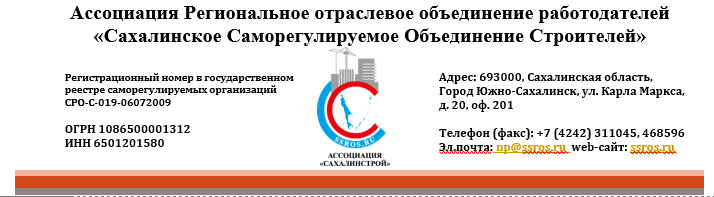 Управление документом.1. Настоящее Положение, а также решения о внесении в него изменений и дополнений принимаются (утверждаются) на заседании Правления  большинством голосов..2.   Настоящий документ подлежит антикоррупционной  и независимой экспертизе..3.  Настоящее Положение вступает в силу не ранее чем через 10 (десять) дней после дня его принятия (утверждения) Правлением. .4.  Контрольный экземпляр настоящего документа на бумажном носителе хранится в Администрации..5. После принятия (утверждения) Положения, а также внесенных изменений, документ должен быть размещен в единой папке локального сетевого ресурса Ассоциации  и на сайте Ассоциации в течение 3-х рабочих дней со дня его принятия..6. Новая редакция утвержденного документа прошивается, подписывается Председателем Правления и заверяется печатью Ассоциации..7.  Ответственным лицом за учет, регистрацию, надлежащее размещение и хранение настоящего документа является координатор корпоративных отношений Ассоциации, который размещает  документ в электронном виде (в формате Word, PDF)  в единой папке локального сетевого ресурса Ассоциации и направляет для размещения на сайте Ассоциации, информирует всех сотрудников Ассоциации о месте его размещения,   обеспечивает надлежащее хранение Контрольного экземпляра документа на бумажном    носителе.Лист регистрации изменений№ редакцииДата утверждения редакцииСодержание изменений112.07.2012Первоначальная редакция225.06.2015Внесены изменения в части наименования организации: НП СРО «Сахалинстрой» заменено на Ассоциацию «Сахалинстрой».330.05.2019Актуализация документа в соответствии с другими внутренними документами, стилистические правки, включение дополнений в раздел Управление документом вопросов экспертизы, принятия документа и хранение контрольного экземпляра4.19.03.2023Актуализация положения в связи с изменением деятельности АПО Ассоциации и необходимости повышения роли Комитета Ассоциации для защиты законных прав и интересов членов Ассоциации и заинтересованных лиц и с учётом принятия Декларации о клиентоцентричности деятельности  Ассоциации.